关于2019年全国职业院校技能大赛中职组汽车营销赛项比赛（报到）的通知各省、自治区、直辖市教育厅（教委），各计划单列市教育局，新疆生产建设兵团教育局：2019年全国职业院校技能大赛中职组汽车营销赛项将于2019年6月4-6日在河南郑州举行，现将有关事宜通知如下：一、报到时间2019年6月2日全天至3日中午12:00前。二、报到地点郑州市嵩山饭店（地址：河南省郑州市中原区伊河路156号）；郑州市M酒店  （地址：郑州中原区陇海西路80号）。三、比赛时间安排6月3日  下午领队会、选手熟悉场地及开赛式。6月4日  汽车营销基本流程、配件管理子赛项竞赛。6月5日  服务接待子赛项竞赛。6月6日  闭赛式、颁奖。四、食宿及交通安排1.参赛队的食宿、驻地与赛场之间的交通由承办校统一安排，食宿费用自理。2.承办校将于6月2日8点至21点、3日8点至12点在郑州新郑机场、郑州站、郑州东站三处设立接站处，请填妥回执，明确到达地点、时间、航班/车次及住宿事宜，以便做好服务工作。3.因酒店接待数量有限，工作人员将根据回执回复顺序安排入住酒店，望各参赛队予以配合。4.如自行前往，请参照附件三交通方式至报到酒店，联系人张志臻13838375718。五、比赛内容1.竞赛采取团体赛制，设汽车营销基本流程、配件管理和服务接待三个子赛项。2.竞赛将严格按照之前发布的竞赛规程和《2019年全国职业院校技能大赛制度汇编》各项规定，本着公平、公正和公开的原则进行。六、组队与报名1.报名选手的资格为2019年度在籍中等职业学校学生；五年制高职学生报名参赛的，一至三年级（含三年级）学生参加中职组比赛，不限性别。年龄须不超过21周岁。2.每支参赛队由2名选手组成，最多配备2名指导教师。选手须携带身份证和学生证。3.参赛队已经按照大赛报名要求，在全国职业院校技能大赛报名系统成功进行网上报名。七、赛事观摩1.在保证赛场安全有序的条件下开放观摩，欢迎领队、指导教师及其他观摩代表互相学习，以最大程度实现“以大赛促进教学改革和教师水平提高”的目的。2.观摩者应自觉维护赛场秩序，服从现场工作人员管理，不得有作弊行为，不得干扰比赛。八、其他注意事项1.服务接待子赛项中技术顾问需自带绝缘鞋。2.选手、指导老师及领队（院校没有领队可不填写）身份信息必须与报名系统信息一致，参赛院校到达比赛现场的非报名人员请填写观摩代表回执。3.竞赛不收取注册费和观摩费等费用。4.食宿费用统一安排，费用自理。5.参赛队和观摩代表请分别填妥附件一、二的报名回执，于5月20日前以电子邮件形式提交到赛项执委会：联系人：张志臻（承办校）       电话：13838375718董  杰（中汽学会）            电话：010-50911096E-mail：29772081@qq.com附件一：中职组汽车营销赛项参赛队回执附件二：中职组汽车营销赛项观摩代表回执附件三：交通提示    2019年全国职业院校技能大赛汽车营销赛项执委会            （中国汽车工程学会代章）                         　　         2019年5月9日                               附件一：2019年全国职业院校技能大赛汽车营销赛项(中职组)参赛队回执注：1.酒店单间很少，可提供标间单住，请确定标间房间数量。    2.请填妥回执，并于5月20日前以电子邮件形式发至29772081@qq.com；联系人：张志臻（承办校）       电话：13838375718附件二：2019年全国职业院校技能大赛汽车营销赛项(中职组)观摩代表回执注：1.酒店单间很少，可提供标间单住，请确定标间房间数量。    2.请填妥回执，并于5月20日前以电子邮件形式发至29772081@qq.com；联系人：张志臻（承办校）       电话：13838375718附件三： 交通提示郑州市嵩山饭店（地址：河南省郑州市中原区伊河路156号），前台电话：0371-67171861。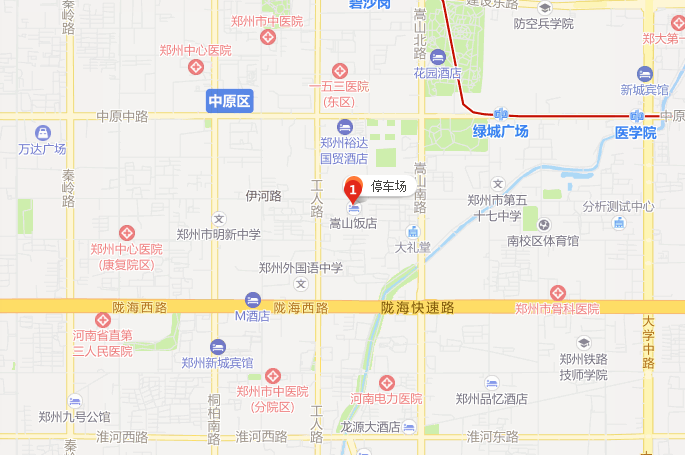 嵩山饭店出行方式：1.郑州东站：（1）公交：在郑州东站乘坐地铁1号线（河南工业大学方向），到达绿城广场站（C口）下车，步行280米左右转乘s112路公交车（绿城广场地铁C口站），到达伊河路百花里站下车，步行150米左右到达嵩山饭店。（2）打车：45元左右，全程耗时40分钟左右。2.郑州火车站：（1）公交：郑州站步行250米至火车站南港湾站乘坐1路公交车至嵩山路伊河路站下车，步行560米至嵩山饭店。（2）打车：13元左右，全程耗时15分钟左右。3.郑州新郑机场：（1）公交：于新郑机场站乘坐城郊线（南四环方向）至南四环站下车，乘坐地铁2号线（南四环-刘庄）至紫荆山站下车，站内换乘1号线（河南工业大学方向）至绿城广场站（C口）下车，步行280米换乘S112路，至伊河路百花里站下车步行150米至嵩山饭店。（2）打车：90元左右，全程耗时50分钟左右。M酒店出行方式：1.郑州东站：（1）公交：乘坐地铁1号线，绿城广场站（途径13站）下车，换乘900路公交，陇海路工人路站（途径3站）下车，西行332米。（2）打车：50元左右，全程耗时40分钟左右。2.郑州火车站：（1）公交：乘坐B502路公交车，陇海路桐柏路站（途径7站）下车，东行278米。（2）打车：18元左右，全程耗时15分钟左右。3.郑州新郑机场：（1）公交：乘坐机场巴士6号线，京广路赣江路站下车，换乘203路（途径15站），桐柏路陇海路下车，南行100米向东400米。（2）打车：200元左右，全程耗时50分钟左右。单 位地 址邮 编邮 编领队性别民族职务手机手机E-mailE-mailE-mail指导教师性别民族职务手机手机E-mailE-mailE-mail参赛选手性别民族身份证号手机手机E-mailE-mailE-mail住宿预定双人标间    　间双人标间    　间双人标间    　间入住6月  日 退房6月  日6月  日往返信息到达时间地点到达时间地点航班/车次返程时间地点返程时间地点航班/车次航班/车次航班/车次往返信息备 注请有民族风俗要求者于此栏注明请有民族风俗要求者于此栏注明请有民族风俗要求者于此栏注明请有民族风俗要求者于此栏注明请有民族风俗要求者于此栏注明请有民族风俗要求者于此栏注明请有民族风俗要求者于此栏注明请有民族风俗要求者于此栏注明单 位地 址邮 编邮 编观摩代表性别民族职务手机手机E-mailE-mailE-mail住宿预定双人标间    　间双人标间    　间双人标间    　间入住6月   日 退房6月  日6月  日往返信息到达时间地点到达时间地点航班/车次返程时间地点返程时间地点航班/车次航班/车次航班/车次往返信息备 注请有民族风俗要求者于此栏注明请有民族风俗要求者于此栏注明请有民族风俗要求者于此栏注明请有民族风俗要求者于此栏注明请有民族风俗要求者于此栏注明请有民族风俗要求者于此栏注明请有民族风俗要求者于此栏注明请有民族风俗要求者于此栏注明